Publicado en Madrid el 03/12/2021 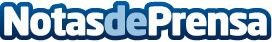 DHL y Christy Ng lanzan una llamativa colección de complementos, inspirada en los couriers  La diseñadora de moda de Malasia, Christy Ng, se asocia con DHL para crear una colección, de edición limitada, con temática de DHL. La colección está inspirada en los couriers de DHL, que entregan todos los días, a pesar de la pandemia. Los artículos de la colección serán enviados, exclusivamente, a través de DHLDatos de contacto:Noelia Perlacia915191005Nota de prensa publicada en: https://www.notasdeprensa.es/dhl-y-christy-ng-lanzan-una-llamativa Categorias: Internacional Finanzas Moda Marketing Consumo http://www.notasdeprensa.es